INDICAÇÃO Nº 4279/2017Indica ao Poder Executivo Municipal a manutenção de lâmpada que permanece acesa 24 horas, no cruzamento da Rua Serra Negra e Rua Gentil Pavan, no Bairro Jardim Vila Rica. Excelentíssimo Senhor Prefeito Municipal, Nos termos do Art. 108 do Regimento Interno desta Casa de Leis, dirijo-me a Vossa Excelência para indicar que, por intermédio do Setor competente, promova  a manutenção de lâmpada que permanece acesa 24 horas, no cruzamento da Rua Serra Negra e Gentil Pavan, no Bairro Jardim Vila Rica.Justificativa:Este vereador foi procurado por munícipes, informando que a lâmpada está acesa 24 horas, há vários meses, desperdiçando energia.Plenário “Dr. Tancredo Neves”, em 04 de maio de 2.017.Carlos Fontes-vereador-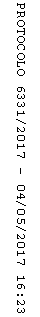 